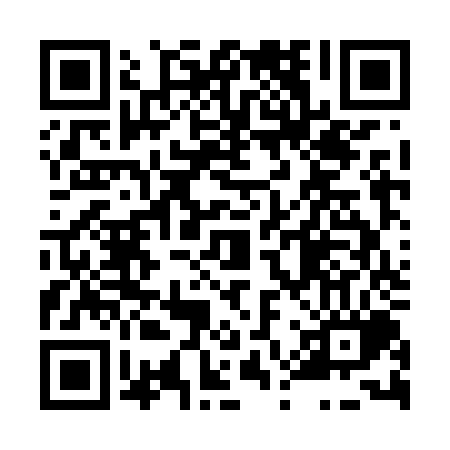 Prayer times for Borikovy, Czech RepublicWed 1 May 2024 - Fri 31 May 2024High Latitude Method: Angle Based RulePrayer Calculation Method: Muslim World LeagueAsar Calculation Method: HanafiPrayer times provided by https://www.salahtimes.comDateDayFajrSunriseDhuhrAsrMaghribIsha1Wed3:285:441:036:088:2410:302Thu3:255:421:036:098:2510:333Fri3:225:411:036:108:2710:364Sat3:195:391:036:118:2810:385Sun3:165:371:036:128:3010:416Mon3:135:361:036:138:3110:437Tue3:105:341:036:148:3310:468Wed3:075:331:036:158:3410:499Thu3:045:311:036:158:3510:5210Fri3:015:301:036:168:3710:5411Sat2:585:281:036:178:3810:5712Sun2:555:271:036:188:4011:0013Mon2:525:251:036:198:4111:0314Tue2:495:241:036:208:4211:0515Wed2:475:221:036:208:4411:0816Thu2:465:211:036:218:4511:1117Fri2:465:201:036:228:4611:1218Sat2:455:191:036:238:4811:1319Sun2:455:171:036:248:4911:1320Mon2:445:161:036:248:5011:1421Tue2:445:151:036:258:5211:1422Wed2:445:141:036:268:5311:1523Thu2:435:131:036:278:5411:1524Fri2:435:121:036:278:5511:1625Sat2:435:111:036:288:5711:1726Sun2:425:101:046:298:5811:1727Mon2:425:091:046:298:5911:1828Tue2:425:081:046:309:0011:1829Wed2:415:071:046:319:0111:1930Thu2:415:071:046:319:0211:1931Fri2:415:061:046:329:0311:20